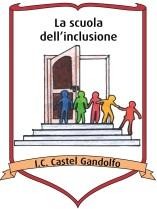 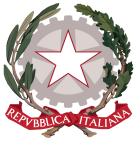 MINISTERO DELL’ISTRUZIONEE DEL MERITO                                      UFFICIO SCOLASTICO REGIONALE PER IL LAZIO            ISTITUTO COMPRENSIVO CASTEL GANDOLFOScuola dell’Infanzia – Primaria – Secondaria di I° gradoVia Ugo La Malfa, 3 – 00073 Castel Gandolfo (RM) - 06.9361285- 06.935918301Codice Univoco: UFNEZ3 - C.F.: 90049360580 - C.M.: RMIC8A500N – Distretto 42° - Ambito 15sito:www.iccastelgandolfo.edu.it -  rmic8a500n@istruzione.it -  rmic8a500n@pec.istruzione.it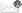 PROGETTAZIONE EDUCATIVA Anno scolastico 20…-20…Scuola dell’Infanzia  _______                               DATI IDENTIFICATIVI DELLA CLASSE ORGANIZZAZIONE ORARIA: tempo normale       tempo ridotto           Assistente Educativa: ……………………Rappresentate di classe: …………………..PROFILO DELLA CLASSE Rilevazione della situazione di partenza individuata in base a:  Questionario per i colloqui con i genitori dei nuovi iscritti.  Osservazione: diretta occasionale. Osservazione sistematica: griglie; Schemi di codifica; Check list; Scale di valutazione.                       Osservazione indiretta degli alunni nelle varie dinamiche relazionali. 	                     Informazioni fornite dal nido. 	                     Altro: Colloqui informali con i genitori. SITUAZIONI PARTICOLARI EVIDENZIATE: (Alunni con particolari problemi di apprendimento e/o comportamentali o spiccate attitudini): SCELTE DIDATTICO-EDUCATIVE EFFETTUATE Le scelte didattico-educative partiranno dalle indicazioni contenute nel CURRICOLO D’ISTITUTO, ma verranno adattate alle particolari esigenze della classe, tenendo conto dei bisogni individuali di ogni alunno. All’occorrenza verranno predisposti interventi di potenziamento e/o recupero. METODOLOGIA Gli interventi educativi e didattici si ispireranno ai seguenti criteri MEZZI E STRUMENTI MODALITÀ’ DI VERIFICA Le verifiche verranno effettuate alla fine di ogni singola unità di apprendimento. VALUTAZIONE 	DATA:					FIRMA	 	 	 	 	 	                                                       Alunni n°Maschi n°Femmine n°Assistente educativa: Alunni di lingua madre diversa dalla lingua italiana: Alunni di lingua madre diversa dalla lingua italiana: Alunni di lingua madre diversa dalla lingua italiana: Alunni diversamente abili: Ins. di classe: Ins. di classe: Ins. di classe: Ins. di classe: Ins. di religione: Ins. di religione: GIORNO Dalle oreAlle oreDalle oreAlle oreDalle oreAlle oreLunedì Martedì Mercoledì Giovedì Venerdì GIORNO Dalle ore Alle ore Lunedì Martedì Mercoledì Giovedì Venerdì NOTIZIE UTILI riguardo alla programmazione educativa/didattica in questo anno scolastico: ALUNNO/A SITUAZIONI PARTICOLARI EVIDENZIATE Gruppo Criterio di Appartenenza Attività Autonomia e relazione con gli altri: Autonomia e relazione con gli altri: Autonomia e relazione con gli altri: Autonomia e relazione con gli altri: Autonomia e relazione con gli altri: Accettazione- 	rifiuto dell’ambiente scolastico e delle regole: Accettazione- 	rifiuto dell’ambiente scolastico e delle regole: Accettazione- 	rifiuto dell’ambiente scolastico e delle regole: Accettazione- 	rifiuto dell’ambiente scolastico e delle regole: Accettazione- 	rifiuto dell’ambiente scolastico e delle regole: Atteggiamento nei riguardi dei saperi: Atteggiamento nei riguardi dei saperi: Atteggiamento nei riguardi dei saperi: Atteggiamento nei riguardi dei saperi: Atteggiamento nei riguardi dei saperi: Atteggiamento nei riguardi dei saperi: Atteggiamento nei riguardi dei saperi: SITUAZIONI PARTICOLARI: - - SITUAZIONI PARTICOLARI: SITUAZIONI PARTICOLARI: Altro:___________________________________ Osservazioni Valutazione d’ingresso, valutazione in itinere, valutazione finale seguendo questi criteri: Valutazione d’ingresso, valutazione in itinere, valutazione finale seguendo questi criteri: Valutazione d’ingresso, valutazione in itinere, valutazione finale seguendo questi criteri: Valutazione d’ingresso, valutazione in itinere, valutazione finale seguendo questi criteri: Valutazione contestualizzata: Valutazione contestualizzata: Valutazione contestualizzata: Valutazione contestualizzata: 